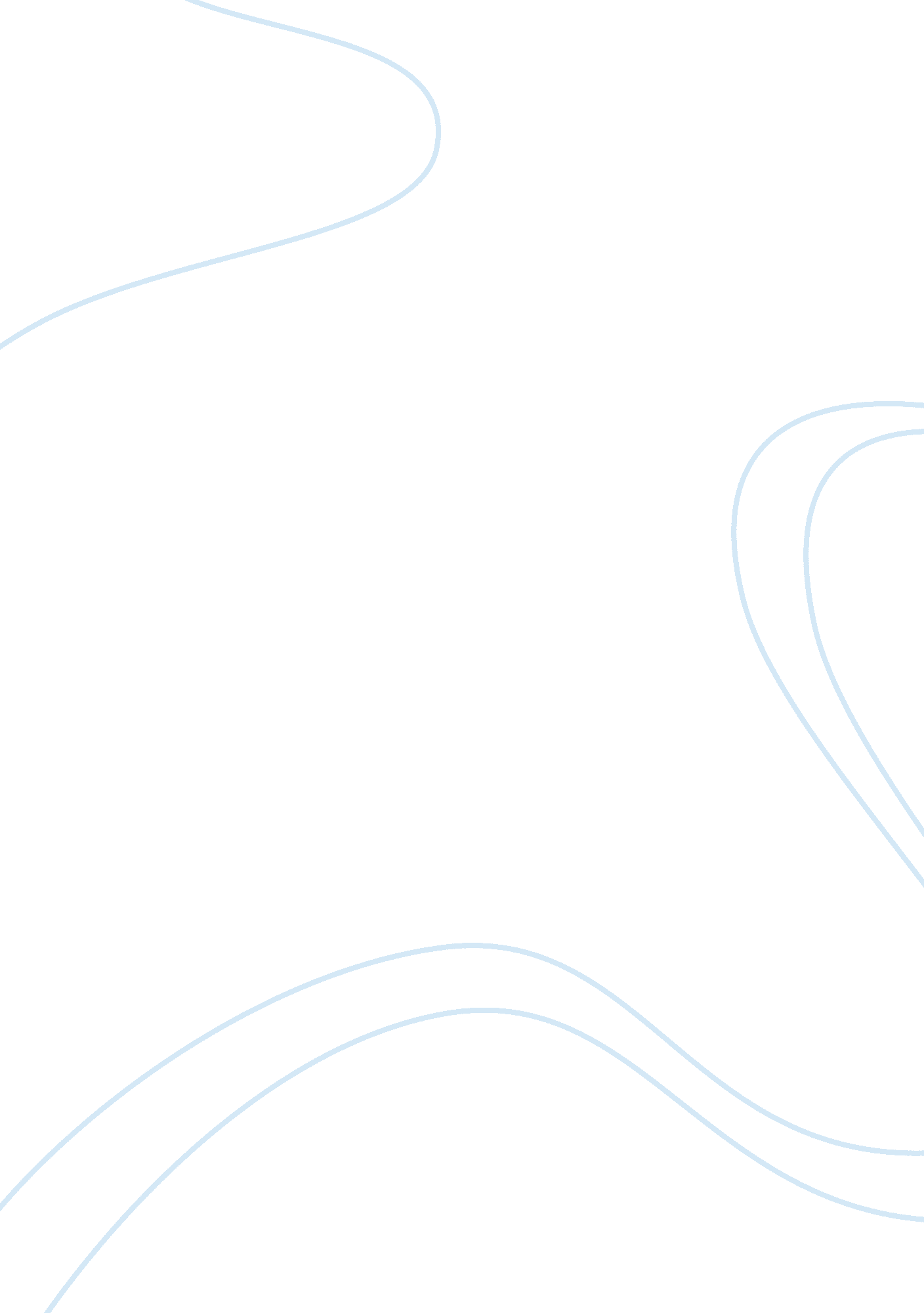 Worksheet 10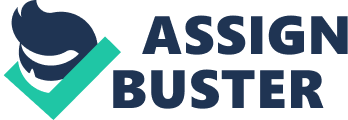 MACMedium Access Control NICNetwork Interface Card EUIExtended Unique Identifier NATNetwork Address Translation MAC address is also known asLAN, Physical, NIC, Ethernet, EUI MAC address is a unique (number) bits binary address48 a single hexadecimal digit can represent (number) binary digits4 Who assigns private IP addresses to devices that exist within a private data networkDHCP server of a gateway router Where a wireless router get its public IP addressDHCP server - ISP Each device must have its own unique IP address so that it can be uniquely identified on the public Internet. --True or False--True Private IP addresses are assigned to devices that exist within a private data network. --True or False--True Private IP addresses are referred as non-routable addresses. --True or False--True A Web Server is an example of a publicly reachable host that must have a unique public IP address. --True or False--True Private IP addresses do not have to be unique on the Internet (i. e., the public network). --True or False--True Public IP addresses are assigned to devices that are directly connected to the Internet (e. g., a web-server). --True or False--True ONWORKSHEET 10 SPECIFICALLY FOR YOUFOR ONLY$13. 90/PAGEOrder Now 